Орган издания Администрация Лапшихинского сельсоветаЛапшихинский вестникИНФОРМАЦИОННЫЙ ЛИСТ 15 мая  2023 г.  № 31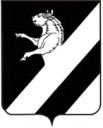 КРАСНОЯРСКИЙ  КРАЙ АЧИНСКИЙ  РАЙОН                                                                      АДМИНИСТРАЦИЯ ЛАПШИХИНСКОГО СЕЛЬСОВЕТАПОСТАНОВЛЕНИЕ15.05.2023 г.                                                                                                                                                                                        № 5-ПГО созыве  очередной   29-й сессии четвертого созыва Лапшихинского сельского Совета депутатовВ соответствии с п.4 статьи 18.1. Устава Лапшихинского сельсовета ПОСТАНОВЛЯЮ:  	1.Созвать очередную  29-ю сессию четвертого созыва Лапшихинского сельского Совета депутатов 29.05.2023 в 15:30 часов по адресу: Ачинский район, с. Лапшиха, ул. Советская, д. 8.	2. Вынести на рассмотрение сессии следующие вопросы:	1) Об утверждении отчета об исполнении бюджета Лапшихинского сельсовета за 2022 год.	2) О внесении изменений в решение Лапшихинского сельского Совета депутатов от 24.12.2018 № 3-34Р «Об установлении срока рассрочки оплаты приобретаемого субъектами малого и среднего предпринимательства арендуемого ими недвижимого имущества, находящегося в муниципальной собственности, при реализации преимущественного права на приобретение такого имущества». 	3) О внесении изменений и дополнений в решение Лапшихинского сельского Совета депутатов от  28.04.2014 № 7-42Р «Об утверждении Порядка проведения антикоррупционной экспертизы нормативных правовых актов и проектов нормативных правовых актов Лапшихинского сельского Совета депутатов».  		3. Контроль  исполнения  данного постановления оставляю за собой                  4. Постановление вступает в силу со дня его подписания.Председатель сельского Совета депутатов                                                                     А.С. БанныйПРОЕКТКРАСНОЯРСКИЙ КРАЙ АЧИНСКИЙ РАЙОНЛАПШИХИНСКИЙ СЕЛЬСКИЙ СОВЕТ ДЕПУТАТОВЧЕТВЕРТОГО СОЗЫВАРЕШЕНИЕ2023                                                                                                                                                                       № 0-29РОб утверждении отчета об исполнении бюджета Лапшихинского сельсовета за 2022 годВ соответствии со статьей 264,6 Бюджетного Кодекса Российской  Федерации, статьей  37  Положения о бюджетном процессе в Лапшихинском сельсовете, утвержденного решением Лапшихинского  сельского Совета депутатов от 11.10.2013 года №1-37Р «Об утверждении Положения о бюджетном процессе в Лапшихинском сельсовете» (в редакции решение от 23.12.2019 № 3-44Р), руководствуясь статьями 20, 24 Устава Лапшихинского сельсовета, Лапшихинский  сельский Совет депутатов РЕШИЛ:1. Утвердить отчет об исполнении бюджета сельсовета за 2022 год, в том числе:     исполнение бюджета сельсовета по доходам в сумме 14 150 207,93 рубля и расходам в сумме 13 775 721,38 рублей;	исполнение бюджета Лапшихинского сельсовета с дефицитом в сумме     (минус) 374 486,55 рублей;          исполнение по источникам внутреннего финансирования дефицита бюджета Лапшихинского сельсовета за 2022 год в сумме (минус) 374 486,55 рублей.	2. Утвердить отчет об исполнении бюджета сельсовета за 2022 год со следующими показателями:	источников внутреннего финансирования дефицита бюджета сельсовета согласно приложению 1 к настоящему решению;	доходы бюджета сельсовета согласно приложению 2 к настоящему решению;	расходов бюджета сельсовета по разделам и подразделам бюджетной классификации расходов бюджета согласно приложению 3 к настоящему решению;	расходов бюджета сельсовета по ведомственной структуре расходов бюджета сельсовета согласно приложению 4 к настоящему решению;расходов бюджета по целевым статьям (муниципальным программам Лапшихинского сельсовета и не программным направлениям деятельности), группам и подгруппам видов расходов, разделам, подразделам классификации расходов бюджета сельсовета согласно приложению 5 к настоящему решению;субвенций, иных межбюджетных трансфертов, выделенных из краевого и районного бюджета бюджету сельсовета согласно приложению 6 к настоящему решению;иных межбюджетных трансфертов из сельского бюджета на уровень района на обеспечение выполнения полномочий переданных, в соответствии с заключенными соглашениями, согласно приложению 7 к настоящему решению.3. Настоящее решение подлежит опубликованию в газете «Уголок России» и размещению на официальном сайте в сети «Интернет» по адресу: https://lapshiha.ru/.4. Настоящее решение вступает в силу в день, следующий за днем его официального опубликования   в газете «Уголок России».Степанова Елена Витальевна8 (39151) 96 336Источники внутреннего финансирования дефицита бюджета  Лапшихинского сельсоветав 2022 году( рублей)Доходы Лапшихинского сельсовета за 2022 год Распределение бюджетных ассигнований по целевым статьям (муниципальным программам Лапшихинского сельсовета и непрограммным направлениям деятельности), группам и подгруппам видов расходов, разделам, подразделам классификации расходов бюджета Лапшихинского сельсовета на 2022 годПРОЕКТКРАСНОЯРСКИЙ КРАЙ АЧИНСКИЙ РАЙОНЛАПШИХИНСКИЙ СЕЛЬСКИЙ СОВЕТ ДЕПУТАТОВЧЕТВЕРТОГО СОЗЫВАРЕШЕНИЕ2023                                                                                                                                                                       № 0-29РО внесении изменений в решение Лапшихинского сельского Совета депутатов от 24.12.2018 № 3-34Р «Об установлении срока рассрочки оплаты приобретаемого субъектами малого и среднего предпринимательства арендуемого ими недвижимого имущества, находящегося в муниципальной собственности, при реализации преимущественного права на приобретение такого имущества» В соответствии с Федеральным законом от 06.10.2003 № 131-ФЗ «Об общих принципах организации местного самоуправления в Российской Федерации», на основании пункта 1 статьи 5 Федерального закона от 22.07.2008 № 159-ФЗ «Об особенностях отчуждения недвижимого имущества, находящегося в государственной или в муниципальной собственности и арендуемого субъектами малого и среднего предпринимательства, и о внесении изменений в отдельные законодательные акты Российской Федерации», руководствуясь статьями 20, 24,  Устава  Лапшихинского сельсовета  Ачинского района Красноярского края,  Лапшихинский сельский Совет депутатов  РЕШИЛ:	1. Внести в решение Лапшихинского сельского Совета депутатов от 24.12.2018 № 3-34Р «Об установлении срока рассрочки оплаты приобретаемого субъектами малого и среднего предпринимательства арендуемого ими недвижимого имущества, находящегося в муниципальной собственности, при реализации преимущественного права на приобретение такого имущества » следующие изменения:- в наименовании решения  слово «недвижимого»  исключить;.- пункт 1 изложить  в следующей редакции: «1. Установить, что срок рассрочки оплаты приобретаемого субъектами малого и среднего предпринимательства арендуемого ими имущества, находящегося в муниципальной собственности Лапшихинского  сельсовета, при реализации преимущественного права на приобретение такого имущества, составляет 5 лет для недвижимого имущества и 3 года для движимого имущества.».2.   Контроль исполнения настоящего решения возложить на постоянную комиссию по экономической, бюджетной политике, муниципальному имуществу, предпринимательству, сельскому хозяйству, промышленности, землепользованию и охране окружающей среды.3. Решение вступает в силу после официального опубликования в информационном листе «Лапшихинский вестник» и подлежит размещению на официальном сайте в сети «Интернет» по адресу: https://lapshiha.ru/.Председатель Лапшихинского                         Глава  Сельского Совета депутатов                            Лапшихинского сельсоветаА.С. Банный                                                   О.А. ШмырьПРОЕКТКРАСНОЯРСКИЙ КРАЙ АЧИНСКИЙ РАЙОНЛАПШИХИНСКИЙ СЕЛЬСКИЙ СОВЕТ ДЕПУТАТОВЧЕТВЕРТОГО СОЗЫВАРЕШЕНИЕ2023                                                                                                                                                                       № 0-29РО внесении изменений и дополнений в решение Лапшихинского сельского Совета депутатов от  28.04.2014 №7-42Р «Об утверждении Порядка проведения антикоррупционной экспертизы нормативных правовых актов и проектов нормативных правовых актов Лапшихинского сельского Совета депутатов»   	В целях приведения нормативного правового акта в соответствие с Федеральным законом от 17.07.2009 № 172-ФЗ «Об антикоррупционной экспертизе нормативных правовых актов и проектов нормативных правовых актов» (в ред. от 05.12.2022), руководствуясь статьями 20, 24 Устава Лапшихинского сельсовета Ачинского района Красноярского края, Лапшихинский  сельский Совет депутатов РЕШИЛ:	  	1. Внести в Порядок проведения антикоррупционной экспертизы нормативных правовых актов и проектов нормативных правовых актов Лапшихинского сельского Совета депутатов, утвержденный решением  Лапшихинского сельского Совета депутатов 28.04.2014 №  7-42Р, следующие изменения: - подпункт 5 пункта 3.4. изложить в следующей редакции: «5) иностранными агентами.».                                          	2.   Контроль исполнения настоящего решения возложить на постоянную комиссию по экономической, бюджетной политике, муниципальному имуществу, предпринимательству, сельскому хозяйству, промышленности, землепользованию и охране окружающей среды.	3. Решение вступает в силу после официального опубликования в информационном листе «Лапшихинский вестник» и подлежит размещению на официальном сайте в сети «Интернет» по адресу: https://lapshiha.ru/.Председатель Лапшихинского                          И.п. Главы  Сельского Совета депутатов                             сельсоветаА.С. Банный                                                   Т.В. ПергуноваПредседатель Лапшихинского сельского Совета депутатовА.С. Банный                                                                             Глава Лапшихинского сельсовета  О.А. ШмырьПроектПриложение 1к решению Лапшихинского                                                                                                                                                            сельского Совета депутатов                                                                                                                                                         от 00.00.2023  № 00Р№ строкиКод Наименование кода поступлений в бюджет, группы, подгруппы, статьи, подстатьи, элемента, подвида, аналитической группы вида источников финансирования дефицитов бюджетовУтверждено Решениемо бюджете 2022 годБюджетная роспись с учетом изменений2022 годИсполнено2022 год%  исполнения бюджетной росписи1813   Администрация Лапшихинского сельсовета Ачинского района Красноярского края813   Администрация Лапшихинского сельсовета Ачинского района Красноярского края813   Администрация Лапшихинского сельсовета Ачинского района Красноярского края813   Администрация Лапшихинского сельсовета Ачинского района Красноярского края813   Администрация Лапшихинского сельсовета Ачинского района Красноярского края813   Администрация Лапшихинского сельсовета Ачинского района Красноярского края2 813 01 05 00 00 00 0000 000Изменение остатков средств на счетах по учету средств бюджета6 000,00319 975,29-374 486,553813  01 05 00 00 00 0000 500Увеличение остатков средств бюджетов-9 394 740,00-14 157 694,91-14 150 207,9399,94813  01 05 02 00 00 0000 500Увеличение прочих остатков средств бюджетов-9 394 740,00-14 157 694,91-14 150 207,9399,95813  01 05 02 01 00 0000 510Увеличение прочих остатков денежных средств бюджетов-9 394 740,00-14 157 694,91-14 150 207,9399,96813  01 05 02 01 10 0000 510Увеличение прочих остатков денежных средств бюджета поселения-9 394 740,00-14 157 694,91-14 150 207,9399,97813  01 05 00 00 00 0000 600Уменьшение остатков  средств бюджетов  9 400 740,0014 477 670,2013 775 721,3895,28813  01 05 02 00 00 0000 600Уменьшение прочих остатков  средств бюджетов  9 400 740,0014 477 670,2013 775 721,3895,29813  01 05 02 01 00 0000 610Уменьшение прочих остатков  денежных средств бюджетов  9 400 740,0014 477 670,2013 775 721,3895,210813  01 05 02 01 10 0000 610Уменьшение прочих остатков  денежных средств бюджета поселения 9 400 740,0014 477 670,2013 775 721,3895,2Всего6000,00319 975,29-374 486,55ПроектПриложение 2к решению Лапшихинского                                                                                                                                                            сельского Совета депутатов                                                                                                                                                         от 00.00.2023  № 00Р№ строкиКод классификации доходов бюджетаКод классификации доходов бюджетаКод классификации доходов бюджетаКод классификации доходов бюджетаКод классификации доходов бюджетаКод классификации доходов бюджетаКод классификации доходов бюджетаКод классификации доходов бюджетаНаименование кода классификации доходов бюджетаДоходы сельского бюджета          2022 годаУточненные доходы сельского бюджета          2022 годаИсполнение бюджета          2022 годапроцент исполнения№ строкиКод классификации доходов бюджетаКод классификации доходов бюджетаКод классификации доходов бюджетаКод классификации доходов бюджетаКод классификации доходов бюджетаКод классификации доходов бюджетаКод классификации доходов бюджетаКод классификации доходов бюджетаНаименование кода классификации доходов бюджетаДоходы сельского бюджета          2022 годаУточненные доходы сельского бюджета          2022 годаИсполнение бюджета          2022 годапроцент исполнения№ строкиКод классификации доходов бюджетаКод классификации доходов бюджетаКод классификации доходов бюджетаКод классификации доходов бюджетаКод классификации доходов бюджетаКод классификации доходов бюджетаКод классификации доходов бюджетаКод классификации доходов бюджетаНаименование кода классификации доходов бюджетаДоходы сельского бюджета          2022 годаУточненные доходы сельского бюджета          2022 годаИсполнение бюджета          2022 годапроцент исполнения№ строкиКод главного администратораКод группыКод подгруппыКод статьиКод подстатьиКод элементаКод группы подвидаКод аналитической группы подвидаНаименование кода классификации доходов бюджетаДоходы сельского бюджета          2022 годаУточненные доходы сельского бюджета          2022 годаИсполнение бюджета          2022 годапроцент исполнения№ строкиКод главного администратораКод группыКод подгруппыКод статьиКод подстатьиКод элементаКод группы подвидаКод аналитической группы подвидаНаименование кода классификации доходов бюджетаДоходы сельского бюджета          2022 годаУточненные доходы сельского бюджета          2022 годаИсполнение бюджета          2022 годапроцент исполнения12345678910111213100010000000000000000НАЛОГОВЫЕ И НЕНАЛОГОВЫЕ ДОХОДЫ580 400,00581 100,00573 613,0298,7218210100000000000110НАЛОГИ НА ПРИБЫЛЬ, ДОХОДЫ101 600,00101 600,00112 290,14110,5318210102000010000110Налог на доходы физических лиц101 600,00101 600,00112 290,14110,5418210102010010000110Налог на доходы физический лиц с доходов, источником которых является налоговый агент,  за исключением доходов, в отношении которых исчисление и уплата налога осуществляется в соответствии со статьями 227, 2271 и 228 НК РФ101 300,00101 300,00112 253,90110,8518210102030010000110Налог на доходы физических лиц с доходов, полученных физическими лицами в соответствии со статьей 228 Налогового кодекса Российской Федерации300,00300,0036,2412,1600010300000000000000НАЛОГИ НА ТОВАРЫ (РАБОТЫ, УСЛУГИ), РЕАЛИЗУЕМЫЕ НА ТЕРРИТОРИИ РОССИЙСКОЙ ФЕДЕРАЦИИ231 800,00231 800,00267 421,31115,4710010302000010000110Акцизы по подакцизным товарам (продукции), производимым на территории Российской Федерации231 800,00231 800,00267 421,31115,4810010302230010000110Доходы от уплаты акцизов на дизельное топливо, подлежащие распределению между бюджетами субъектов Российской Федерации и местными бюджетами с учетом установленных дифференцированных нормативов отчислений в местные бюджеты104 800,00104 800,00134 060,18127,9910010302231010000110Доходы от уплаты акцизов на дизельное топливо, подлежащие распределению между бюджетами субъектов Российской Федерации и местными бюджетами с учетом установленных дифференцированных нормативов отчислений в местные бюджеты (по нормативам, установленным федеральным законом о федеральном бюджете в целях формирования дорожных фондов субъектов Российской Федерации)104 800,00104 800,00134 060,18127,91010010302240010000110Доходы от уплаты акцизов на моторные масла для дизельных и (или) карбюраторных (инжекторных двигателей, подлежащие распределению между бюджетами субъектов Российской Федерации и местными бюджетами с учетом установленных дифференцированных нормативов отчислений в местные бюджеты600,00600,00724,14120,71110010302241010000110Доходы от уплаты акцизов на моторные масла для дизельных и (или) карбюраторных (инжекторных) двигателей, подлежащие распределению между бюджетами субъектов Российской Федерации и местными бюджетами с учетом установленных дифференцированных нормативов отчислений в местные бюджеты (по нормативам, установленным федеральным законом о федеральном бюджете в целях формирования дорожных фондов субъектов Российской Федерации)600,00600,00724,14120,71210010302250010000110Доходы от уплаты акцизов на автомобильный бензин, подлежащие распределению между бюджетами субъектов Российской Федерации и местными бюджетами с учетом установленных дифференцированных нормативов отчислений в местные бюджеты139 500,00139 500,00148 017,58106,11310010302251010000110Доходы от уплаты акцизов на автомобильный бензин, подлежащие распределению между бюджетами субъектов Российской Федерации и местными бюджетами с учетом установленных дифференцированных нормативов отчислений в местные бюджеты (по нормативам, установленным федеральным законом о федеральном бюджете в целях формирования дорожных фондов субъектов Российской Федерации)139 500,00139 500,00148 017,58106,11410010302260010000110Доходы от уплаты акцизов на прямогонный бензин, подлежащие распределению между бюджетами субъектов Российской Федерации и местными бюджетами с учетом установленных дифференцированных нормативов отчислений в местные бюджеты-13 100,00-13 100,00-15 380,59117,41510010302261010000110Доходы от уплаты акцизов на прямогонный бензин, подлежащие распределению между бюджетами субъектов Российской Федерации и местными бюджетами с учетом установленных дифференцированных нормативов отчислений в местные бюджеты (по нормативам, установленным федеральным законом о федеральном бюджете в целях формирования дорожных фондов субъектов Российской Федерации)-13 100,00-13 100,00-15 380,59117,41600010600000000000000НАЛОГИ НА ИМУЩЕСТВО237 000,00237 000,00183 080,6477,21718210601000000000110Налог на имущество физических лиц21 400,0021 400,0021 244,3299,31818210601030100000110Налог на имущество физических лиц, взимаемый по ставкам, применяемым к объектам  налогообложения, расположенным в границах поселений21 400,0021 400,0021 244,3299,31918210600000000000110Земельный налог 215 600,00215 600,00161 836,3275,12018210606030000000110Земельный налог с организаций59 200,0059 200,0050 537,0085,42118210606033100000110Земельный налог с организаций, обладающих земельным участком, расположенным в границах сельских поселений 59 200,0059 200,0050 537,0085,42218210606040000000110Земельный налог с физических лиц156 400,00156 400,00111 299,3271,22318210606043100000110Земельный налог с физических лиц, обладающих земельным участком, расположенным в границах сельских поселений156 400,00156 400,00111 299,3271,22400010800000000000000ГОСУДАРСТВЕННАЯ ПОШЛИНА0,00700,00700,00100,02581310804000010000110Государственная пошлина за совершение нотариальных действий (за исключением действий, совершаемых консульскими учреждениями Российской Федерации)0,00700,00700,00100,02681310804020011000110Государственная пошлина за совершение нотариальных действий должностными лицами органов местного самоуправления, уполномоченными в соответствии с законодательными актами Российской Федерации на совершение нотариальных действий (налог)0,00700,00700,00100,02700011100000000000000ДОХОДЫ ОТ ИСПОЛЬЗОВАНИЯ ИМУЩЕСТВА, НАХОДЯЩЕГОСЯ В ГОСУДАРСТВЕННОЙ И МУНИЦИПАЛЬНОЙ СОБСТВЕННОСТИ0,000,00120,93-2881311105000000000120Доходы, получаемые в виде арендной либо иной платы за передачу в возмездное пользование государственного и муниципального имущества (за исключением имущества бюджетных и автономных учреждений, а также имущества государственных и муниципальных унитарных предприятий, в том числе казенных)0,000,00120,93-2981311105025100000150Доходы, получаемые в виде арендной платы, а также средства от продажи права на заключение договоров аренды за земли, находящиеся в собственности сельских поселений (за исключением земельных участков муниципальных бюджетных и автономных учреждений)0,000,00120,93-3000011700000000000000ПРОЧИЕ НЕНАЛОГОВЫЕ ДОХОДЫ10 000,0010 000,0010 000,00100,03181311714000000000150Средства самообложения граждан10 000,0010 000,0010 000,00100,03281311714030100000150Средства самообложения граждан, зачисляемые в бюджет поселения10 000,0010 000,0010 000,00100,03300020000000000000000БЕЗВОЗМЕЗДНЫЕ ПОСТУПЛЕНИЯ8 814 340,0013 576 594,9113 576 594,91100,03400020200000000000000БЕЗВОЗМЕЗДНЫЕ ПОСТУПЛЕНИЯ ОТ ДРУГИХ БЮДЖЕТОВ БЮДЖЕТНОЙ СИСТЕМЫ РОССИЙСКОЙ ФЕДЕРАЦИИ8 814 340,0013 521 446,8013 521 446,80100,03581320210000000000000Дотации бюджетам бюджетной системы Российской Федерации3 429 400,003 429 400,003 429 400,00100,03681320215001100000150Дотации бюджетам сельских поселений на выравнивание бюджетной обеспеченности из бюджета Российской Федерации                                                     556 800,00556 800,00556 800,00100,03781320216001100000150Дотации бюджетам сельских поселений на выравнивание бюджетной обеспеченности из бюджетов муниципальных районов                                   2 872 600,002 872 600,002 872 600,00100,03881320220000000000150Субсидии бюджетам бюджетной системы Российской Федерации (межбюджетные субсидии)0,003 787 600,003 787 600,00100,03981320229999107509150Прочие субсидии бюджетам поселений (на капитальный ремонт и ремонт автомобильных дорог общего пользования местного значения за счет средств дорожного фонда Красноярского края)0,001 021 200,001 021 200,00100,04081320229999107571150Прочие субсидии бюджетам сельских поселений (на финансирование расходов по капитальному ремонту, реконструкции находящихся в муниципальной собственности объектов коммунальной инфраструктуры, источников тепловой энергии и тепловых сетей, объектов электросетевого хозяйства и источников электрической энергии, а также на приобретение технологического оборудования, спецтехники для обеспечения функционирования систем теплоснабжения, электроснабжения, водоснабжения, водоотведения и очистки сточных вод)0,002 766 400,002 766 400,00100,04181320230000000000000Субвенции бюджетам бюджетной системы Российской Федерации107 000,00111 297,00111 297,00100,04281320230024107514150Субвенции бюджетам сельских поселений на выполнение передаваемых полномочий субъектов Российской Федерации (на создание и обеспечение деятельности административных комиссий)2 500,002 582,002 582,00100,04381320235118100000150Субвенции на осуществление государственных полномочий по первичному воинскому учету на территориях, где отсутствуют военные комиссариаты104 500,00108 715,00108 715,00100,04481320240000000000000Иные межбюджетные трансферты5 277 940,006 193 149,806 193 149,80100,04581320240014108206150Межбюджетные трансферты, передаваемые бюджетам сельских поселений из бюджетов муниципальных районов на осуществление части полномочий по решению вопросов местного значения в соответствии с заключенными соглашениями (на содержание мест накопления твердых коммунальных отходов)0,00179 088,80179 088,80100,04681320249999101034150Прочие межбюджетные трансферты бюджетам сельских поселений (на финансовое обеспечение (возмещение) расходных обязательств муниципальных образований, связанных с увеличением с 1 июня 2022 года региональных выплат)0,00333 880,00333 880,00100,04781320249999102724150Прочие межбюджетные трансферты бюджетам сельских поселений (на частичную компенсацию расходов на повышение оплаты труда отдельным категориям работников бюджетной сферы)0,00175 630,00175 630,00100,04881320249999107388150Прочие межбюджетные трансферты бюджетам сельских поселений (на поддержку самообложения граждан для решения вопросов местного значения)0,0030 000,0030 000,00100,04981320249999107412150Иные межбюджетные трансферты бюджетам сельских поселений  (на обеспечение первичных мер пожарной безопасности)0,0040 900,0040 900,00100,05081320249999107555150Прочие межбюджетные трансферты на организацию и проведение акарицидных обработок мест массового отдыха населения0,0013 171,0013 171,00100,05181320249999107745150Прочие межбюджетные трансферты бюджетам сельских поселений (за содействие развитию налогового потенциала)0,008 940,008 940,00100,05281320249999108202150Прочие межбюджетные трансферты, передаваемые бюджетам сельских поселений  (на поддержку мер по обеспечению сбалансированности бюджетов поселений)4 397 500,004 531 100,004 531 100,00100,05381320249999108204150Прочие межбюджетные трансферты бюджетам поселений  на создание дорожных фондов155 900,00155 900,00155 900,00100,05481320249999108208150Прочие межбюджетные трансферты, передаваемые бюджетам сельских поселений  (на выполнение полномочий, переданных на уровень муниципального района)724 540,00724 540,00724 540,00100,05500021800000000000000ДОХОДЫ БЮДЖЕТОВ БЮДЖЕТНОЙ СИСТЕМЫ РОССИЙСКОЙ ФЕДЕРАЦИИ ОТ ВОЗВРАТА  ОСТАТКОВ СУБСИДИЙ, СУБВЕНЦИЙ И ИНЫХ МЕЖБЮДЖЕТНЫХ ТРАНСФЕРТОВ, ИМЕЮЩИХ ЦЕЛЕВОЕ НАЗНАЧЕНИЕ, ПРОШЛЫХ ЛЕТ0,0055 148,1155 148,11100,05681321860010100000150Доходы бюджетов сельских поселений от возврата остатков субсидий, субвенций и иных межбюджетных трансфертов, имеющих целевое назначение, прошлых лет из бюджетов муниципальных районов0,0055 148,1155 148,11100,0Всего доходовВсего доходовВсего доходовВсего доходовВсего доходовВсего доходовВсего доходовВсего доходовВсего доходовВсего доходов9 394 740,0014 157 694,9114 150 207,9399,9ПроектПриложение 3к решению Лапшихинского                                                                                                                                                            сельского Совета депутатов                                                                                                                                                         от 00.00.2023  № 00РРАСПРЕДЕЛЕНИЕ РАСХОДОВБЮДЖЕТА ЛАПШИХИНСКОГО СЕЛЬСОВЕТА ПО РАЗДЕЛАМ И ПОДРАЗДЕЛАМ   КЛАССИФИКАЦИИ РАСХОДОВ БЮДЖЕТОВРОССИЙСКОЙ ФЕДЕРАЦИИ   НА 2022 ГОД  № строкиНаименование показателей бюджетной классификацииРаздел, подразделРасходы сельского бюджета                   2022 годаУточненные расходы сельского бюджета                   2022 годаИсполнение бюджета                    2022 годаПроцент исполнения1234561ОБЩЕГОСУДАРСТВЕННЫЕ ВОПРОСЫ01006 508 424,007 049 787,006 751 871,6695,82Функционирование высшего должностного лица субъекта Российской  Федерации и муниципального образования0102940 040,00980 513,00964 687,8598,43Функционирование Правительства Российской Федерации, высших исполнительных органов государственной власти субъектов Российской Федерации, местных администраций 01044 811 478,005 291 144,005 014 453,8194,84Резервные фонды01115 400,005 400,000,000,05Другие общегосударственные вопросы0113751 506,00772 730,00772 730,00100,06НАЦИОНАЛЬНАЯ ОБОРОНА0200104 500,00108 715,00108 715,00100,07Мобилизационная и вневойсковая подготовка0203104 500,00108 715,00108 715,00100,08НАЦИОНАЛЬНАЯ БЕЗОПАСНОСТЬ И ПРАВООХРАНИТЕЛЬНАЯ ДЕЯТЕЛЬНОСТЬ03001 406 884,001 475 417,051 348 198,7791,49Обеспечение пожарной безопасности03101 406 884,001 475 417,051 348 198,7791,410НАЦИОНАЛЬНАЯ ЭКОНОМИКА0400487 700,001 885 397,291 658 900,0088,011Водное хозяйство 04060,00250 000,00250 000,00100,011Дорожное хозяйство (дорожные фонды)0409487 700,001 635 397,291 408 900,0086,212ЖИЛИЩНО-КОММУНАЛЬНОЕ ХОЗЯЙСТВО0500679 529,003 574 634,113 553 675,0099,413Жилищное хозяйство050130 000,0020 000,0020 000,00100,014Благоустройство0503649 529,00754 634,11733 675,0097,215Другие вопросы в области жилищно-коммунального хозяйства05050,002 800 000,002 800 000,00100,016ОХРАНА ОКРУЖАЮЩЕЙ СРЕДЫ06000,00179 088,80149 730,0083,617Другие вопросы в области охраны окружающей среды06050,00179 088,80149 730,0083,618СОЦИАЛЬНАЯ ПОЛИТИКА1000213 703,00204 630,95204 630,95100,019Пенсионное обеспечение1001213 703,00204 630,95204 630,95100,020Условно утвержденные расходы                    ВСЕГО                    ВСЕГО9 400 740,0014 477 670,2013 775 721,3895,2ПроектПриложение 4к решению Лапшихинского                                                                                                                                                            сельского Совета депутатов                                                                                                                                                         от 00.00.2023  № 00РВедомственная структура расходов бюджета Лапшихинского сельсоветана 2022 год № п/пНаименование показателяКБКРасходы сельского бюджета                   2022 годаУточненные расходы сельского бюджета                   2022 годаИсполнение бюджета                    2022 годаПроцент исполненияКВСРРазделКФСРКЦСРКВР12345678910111Администрация Лапшихинского сельсовета8139 400 740,0014 477 670,2013 775 721,3895,22ОБЩЕГОСУДАРСТВЕННЫЕ ВОПРОСЫ813016 508 424,007 049 787,006 751 871,6695,83Функционирование высшего должностного лица субъекта Российской Федерации и муниципального образования813010102940 040,00980 513,00964 687,8598,44Непрограммные расходы Администрации Лапшихинского сельсовета8130101027200000000940 040,00980 513,00964 687,8598,45Функционирование администрации Лапшихинского сельсовета в рамках непрограммных расходов Администрации Лапшихинского сельсовета8130101027210000000940 040,00980 513,00964 687,8598,46Глава муниципального образования в рамках непрограммных расходов Администрации Лапшихинского сельсовета8130101027210090110940 040,00980 513,00964 687,8598,47Фонд оплаты труда государственных (муниципальных) органов8130101027210090110121721 997,00753 082,00740 927,6998,48Взносы по обязательному социальному страхованию на выплаты денежного содержания и иные выплаты работникам государственных (муниципальных) органов8130101027210090110129218 043,00227 431,00223 760,1698,49Функционирование Правительства Российской Федерации, высших исполнительных органов государственной власти субъектов Российской Федерации, местных администраций8130101044 811 478,005 291 144,005 014 453,8194,810Непрограммные расходы Администрации Лапшихинского сельсовета81301010472000000004 811 478,005 291 144,005 014 453,8194,811Функционирование администрации Лапшихинского сельсовета в рамках непрограммных расходов Администрации Лапшихинского сельсовета81301010472100000004 811 478,005 291 144,005 014 453,8194,812Расходы за счет средств краевого бюджета на финансовое обеспечение (возмещение) расходных обязательствмуниципальных образований, связанных с увеличением с 1 июня 2022г.региональных  в рамках непрограммных расходов Администрации Лапшихинского сельсовета81301010472100103400,00333 880,00333 880,00100,013Фонд оплаты труда государственных (муниципальных) органов81301010472100103401210,00256 430,00256 430,00100,014Взносы по обязательному социальному страхованию на выплаты денежного содержания и иные выплаты работникам государственных (муниципальных) органов81301010472100103401290,0077 450,0077 450,00100,015Расходы за счет средств краевого бюджета на частичную компенсацию расходов на повышение оплаты труда отдельным категориям работников бюджетной сферы в рамках непрограммных расходов Администрации Лапшихинского сельсовета81301010472100272400,00175 630,00175 630,00100,016Фонд оплаты труда государственных (муниципальных) органов81301010472100272401210,00110 970,00110 970,00100,017Взносы по обязательному социальному страхованию на выплаты денежного содержания и иные выплаты работникам государственных (муниципальных) органов81301010472100272401290,0064 660,0064 660,00100,018Руководство и управление в сфере установленных функций органов государственной власти в рамках непрограммных расходов Администрации Лапшихинского сельсовета81301010472100902103 114 287,003 042 654,002 883 134,9694,819Фонд оплаты труда государственных (муниципальных) органов81301010472100902101211 858 618,001 827 533,001 780 303,5997,420Взносы по обязательному социальному страхованию на выплаты денежного содержания и иные выплаты работникам государственных (муниципальных) органов8130101047210090210129561 303,00520 755,00504 053,8596,821Прочая закупка товаров, работ и услуг8130101047210090210244436 366,00436 366,00340 777,5278,122Закупка энергетических ресурсов8130101047210090210247258 000,00258 000,00258 000,00100,023Расходы на оплату труда работников по охране, обслуживанию административныхъ зданий и водителей, в рамках непрограммных расходов администрации Лапшихинского сельсовета81301010472100902201 697 191,001 738 980,001 621 808,8593,324Фонд оплаты труда государственных (муниципальных) органов81301010472100902201211 303 526,001 335 626,001 246 077,5093,325Взносы по обязательному социальному страхованию на выплаты денежного содержания и иные выплаты работникам государственных (муниципальных) органов8130101047210090220129393 665,00403 354,00375 731,3593,226Резервные фонды8130101115 400,005 400,000,000,027Непрограммные расходы Администрации Лапшихинского сельсовета81301011172000000005 400,005 400,000,000,028Функционирование администрации Лапшихинского сельсовета в рамках непрограммных расходов Администрации Лапшихинского сельсовета81301011172100000005 400,005 400,000,000,029Резервные фонды органов местного самоуправления в рамках непрограммных расходов Администрации Лапшихинского сельсовета81301011172100911105 400,005 400,000,000,030Резервные средства81301011172100911108705 400,005 400,000,000,031Другие общегосударственные вопросы813010113751 506,00772 730,00772 730,00100,032Муниципальная программа "Содействие развитию органов местного самоуправления, реализация полномочий администрации Лапшихинского сельсовета"8130101130200000000736 040,00767 200,00767 200,00100,033Отдельные мероприятия муниципальной программы "Содействие развитию органов местного самоуправления, реализация полномочий администрации Лапшихинского сельсовета"8130101130290000000736 040,00767 200,00767 200,00100,034Межбюджетные трансферты на осуществление руководства и управления в сфере установленных функций органов местного самоуправления поселений, передаваемых на уровень района в рамках отдельных мероприятий муниципальной программы "Содействие развитию органов местного самоуправления, реализация полномочий администрации Лапшихинского сельсовета"8130101130290090280724 540,00755 700,00755 700,00100,035Иные межбюджетные трансферты8130101130290090280540724 540,00755 700,00755 700,00100,036Расходы на другие общегосударственные вопросы (проведение мероприятий по проведению дня победы и дня пожилого человека) в рамках отдельных мероприятий муниципальной программы "Содействие развитию органов местного самоуправления, реализация полномочий администрации Лапшихинского сельсовета"813010113029009121011 000,0011 000,0011 000,00100,037Прочая закупка товаров, работ и услуг813010113029009121024411 000,0011 000,0011 000,00100,038Расходы на другие общегосударственные вопросы (проведение мероприятий по противодействию коррупции ) в рамках отдельных мероприятий муниципальной программы "Содействие развитию органов местного самоуправления, реализация полномочий администрации Лапшихинского сельсовета "8130101130290091240500,00500,00500,00100,039Прочая закупка товаров, работ и услуг8130101130290091240244500,00500,00500,00100,040Муниципальная программа "Защита населения территории Лапшихинского сельсовета от чрезвычайных ситуаций природного и техногенного характера"81301011303000000002 500,002 500,002 500,00100,041Подпрограмма "Профилактика терроризма и экстремизма, а также минимизация и (или) ликвидация последствий проявлений терроризма и экстремизма на территории Лапшихинского сельсовета" муниципальной программы "Защита населения территории Лапшихинского сельсовета от чрезвычайных ситуаций природного и техногенного характера" 81301011303200000002 500,002 500,002 500,00100,042Расходы на профилактику терроризма и экстремизма, а также минимизация и (или) ликвидация последствий проявлений терроризма и экстремизма на территории Лапшихинского сельсовета в рамках подпрограммы "Профилактика терроризма и экстремизма, а также минимизация и (или) ликвидация последствий проявлений терроризма и экстремизма на территории Лапшихинского сельсовета" муниципальной программы "Защита населения территории Лапшихинского сельсовета от чрезвычайных ситуаций природного и техногенного характера" 81301011303200911702 500,002 500,002 500,00100,043Прочая закупка товаров, работ и услуг81301011303200911702442 500,002 500,002 500,00100,044Непрограммные расходы Администрации Лапшихинского сельсовета813010113720000000012 966,003 030,003 030,00100,045Функционирование администрации Лапшихинского сельсовета в рамках непрограммных расходов Администрации Лапшихинского сельсовета813010113721000000012 966,003 030,003 030,00100,046Осуществление государственных полномочий по составлению протоколов об административных правонарушениях в рамках непрограммных расходов Администрации Лапшихинского сельсовета81301011372100751402 500,002 582,002 582,00100,047Прочая закупка товаров, работ и услуг81301011372100751402442 500,002 582,002 582,00100,048Членские взносы в Совет муниципальных образований Красноярского края, в рамках непрограммных расходов администрации Лапшихинского сельсовета Ачинского района Красноярского края8130101137210090140466,00448,00448,00100,049Уплата иных платежей8130101137210090140853466,00448,00448,00100,050Осуществление расходов охраны окружающей среды в рамках непрограммных расходов Администрации Лапшихинского сельсовета813010113721009119010 000,000,000,0051Уплата иных платежей813010113721009119085310 000,000,000,0052НАЦИОНАЛЬНАЯ ОБОРОНА81302104 500,00108 715,00108 715,00100,053Мобилизационная и вневойсковая подготовка813020203104 500,00108 715,00108 715,00100,054Непрограммные расходы Администрации Лапшихинского сельсовета8130202037200000000104 500,00108 715,00108 715,00100,055Функционирование администрации Лапшихинского сельсовета в рамках непрограммных расходов Администрации Лапшихинского сельсовета8130202037210000000104 500,00108 715,00108 715,00100,056Осуществление первичного воинского учета на территориях, где отсутствуют военные комиссариаты в рамках непрограммных расходов Администрации Лапшихинского сельсовета8130202037210051180104 500,00108 715,00108 715,00100,057Фонд оплаты труда государственных (муниципальных) органов813020203721005118012167 588,0072 324,0072 324,00100,058Взносы по обязательному социальному страхованию на выплаты денежного содержания и иные выплаты работникам государственных (муниципальных) органов813020203721005118012920 412,0021 841,0021 841,00100,059Прочая закупка товаров, работ и услуг813020203721005118024416 500,0014 550,0014 550,00100,060НАЦИОНАЛЬНАЯ БЕЗОПАСНОСТЬ И ПРАВООХРАНИТЕЛЬНАЯ ДЕЯТЕЛЬНОСТЬ813031 406 884,001 475 417,051 348 198,7791,461Обеспечение пожарной безопасности8130303101 406 884,001 475 417,051 348 198,7791,462Муниципальная программа "Защита населения территории Лапшихинского сельсовета от чрезвычайных ситуаций природного и техногенного характера"81303031003000000001 406 884,001 475 417,051 348 198,7791,463Подпрограмма "Обеспечение первичных мер пожарной безопасности на территории Лапшихинского сельсовета" муниципальной программы "Защита населения территории Лапшихинского сельсовета от чрезвычайных ситуаций природного и техногенного характера"81303031003100000001 406 884,001 475 417,051 348 198,7791,464Расходы за счет средств краевого иного межбюджетного трансферта  на обеспечение первичных мер пожарной безопасности в рамках подпрограммы "Обеспечение первичных мер пожарной безопасности на территории Лапшихинского сельсовета" муниципальной программы "Защита населения территории Лапшихинского сельсовета от чрезвычайных ситуаций природного и техногенного характера"81303031003100741200,0040 900,0040 900,00100,065Прочая закупка товаров, работ и услуг81303031003100741202440,0040 900,0040 900,00100,066Мероприятия по обеспечению первичных мер пожарной безопасности в рамках подпрограммы "Обеспечение первичных мер пожарной безопасности на территории Лапшихинского сельсовета" муниципальной программы "Защита населения территории Лапшихинского сельсовета от чрезвычайных ситуаций природного и техногенного характера"81303031003100931101 306 884,001 332 363,051 205 144,7790,567Фонд оплаты труда государственных (муниципальных) органов8130303100310093110121491 232,00395 054,00343 928,3387,168Взносы по обязательному социальному страхованию на выплаты денежного содержания и иные выплаты работникам государственных (муниципальных) органов8130303100310093110129148 352,00117 709,05102 391,1187,069Прочая закупка товаров, работ и услуг8130303100310093110244151 300,00187 700,00173 718,9092,670Закупка энергетических ресурсов8130303100310093110247516 000,00631 900,00585 106,4392,671Опашка территорий сельсовета в рамках подпрограммы "Обеспечение первичных мер пожарной безопасности на территории Лапшихинского сельсовета" муниципальной программы "Защита населения территории Лапшихинского сельсовета от чрезвычайных ситуаций природного и техногенного характера"8130303100310093130100 000,00100 000,00100 000,00100,072Прочая закупка товаров, работ и услуг8130303100310093130244100 000,00100 000,00100 000,00100,073Софинансирование за счет средств поселения расходов на обеспечение первичных мер пожарной безопасности в рамках подпрограммы "Обеспечение первичных мер пожарной безопасности на территории Лапшихинского сельсовета" муниципальной программы "Защита населения территории Лапшихинского сельсовета от чрезвычайных ситуаций природного и техногенного характера"81303031003100S41200,002 154,002 154,00100,074Прочая закупка товаров, работ и услуг81303031003100S41202440,002 154,002 154,00100,075НАЦИОНАЛЬНАЯ ЭКОНОМИКА81304487 700,001 885 397,291 658 900,0088,076Водное хозяйство8130404060,00250 000,00250 000,00100,077Муниципальная программа "Защита населения территории Лапшихинского сельсовета от чрезвычайных ситуаций природного и техногенного характера"81304040603300941400,00250 000,00250 000,00100,078Подпрограмма "Безопасное и эффективное использование водных объектов" муниципальной программы "Защита населения и  территории Лапшихинского сельсовета от чрезвычайных ситуаций природного и техногенного характера"81304040603300941400,00250 000,00250 000,00100,079Расходы по эксплуатации и использованию водных объектов  в рамках подпрограммы "Безопасное и эффективное использование водных объектов территории Лапшихинского сельсовета " муниципальной программы "Защита населения территории Лапшихинского сельсовета от чрезвычайных ситуаций природного и техногенного характера"81304040603300941400,00250 000,00250 000,00100,080Прочая закупка товаров, работ и услуг81304040603300941402440,00250 000,00250 000,00100,081Дорожное хозяйство (дорожные фонды)813040409487 700,001 635 397,291 408 900,0086,282Муниципальная программа "Организация комплексного благоустройства территории Лапшихинского сельсовета"8130404090100000000487 700,001 635 397,291 408 900,0086,283Подпрограмма "Обеспечение сохранности и модернизации внутрипоселенческих дорог Лапшихинского сельсовета" муниципальной программы "Организация комплексного благоустройства территории Лапшихинского сельсовета"8130404090110000000487 700,001 635 397,291 408 900,0086,284Расходы за счет средств краевой субсидии на капитальный ремонт и ремонт автомобильных дорог общего пользования местного значения за счет средств дорожного фонда Красноярского края в рамках подпрограммы "Обеспечение сохранности и модернизации внутрипоселенческих дорог Лапшихинского сельсовета" муниципальной программы "Организация комплексного благоустройства территории Лапшихинского сельсовета"81304040901100750900,001 021 200,001 021 200,00100,085Прочая закупка товаров, работ и услуг81304040901100750902440,001 021 200,001 021 200,00100,086Расходы на содержание дорог за счет средств муниципального района, в рамках подпрограммы "Обеспечение сохранности и модернизации внутрипоселенческих дорог Лапшихинского сельсовета" муниципальной программы "Организация комплексного благоустройства на территории Лапшихинского сельсовета"8130404090110082040155 900,00155 900,00155 900,00100,087Прочая закупка товаров, работ и услуг8130404090110082040244155 900,00155 900,00155 900,00100,088Расходы на осуществление мероприятий по содержанию сети внутрипоселковых дорог общего пользования в рамках подпрограммы "Обеспечение сохранности и модернизации внутрипоселенческих дорог Лапшихинского сельсовета" муниципальной программы "Организация комплексного благоустройства на территории Лапшихинского сельсовета"8130404090110094090231 800,00219 212,00219 212,00100,089Прочая закупка товаров, работ и услуг8130404090110094090244231 800,00219 212,00219 212,00100,090Расходы на осуществление мероприятий по содержанию сети внутрипоселковых дорог общего пользования в рамках подпрограммы "Обеспечение содержания, сохранности и модернизации внутрипоселенческих дорог Лапшихинского сельсовета" муниципальной программы "Организация комплексного благоустройства на территории Лапшихинского сельсовета"8130404090110094100100 000,00226 497,290,000,091Прочая закупка товаров, работ и услуг8130404090110094100244100 000,00226 497,290,000,092Софинансирование на капитальный ремонт и ремонт автомобильных дорог общего пользования местного значения за счет средств дорожного фонда Красноярского края в рамках подпрограммы "Обеспечение сохранности и модернизации внутрипоселенческих дорог Лапшихинского сельсовета" муниципальной программы "Организация комплексного благоустройства территории Лапшихинского сельсовета"81304040901100S50900,0012 588,0012 588,00100,093Прочая закупка товаров, работ и услуг81304040901100S50902440,0012 588,0012 588,00100,094ЖИЛИЩНО-КОММУНАЛЬНОЕ ХОЗЯЙСТВО81305679 529,003 574 634,113 553 675,0099,495Жилищное хозяйство81305050130 000,0020 000,0020 000,00100,096Муниципальная программа "Организация комплексного благоустройства территории Лапшихинского сельсовета"813050501010000000030 000,0020 000,0020 000,00100,097Подпрограмма "Повышение уровня внутреннего благоустройства территории населенных пунктов Лапшихинского сельсовета" муниципальной программы "Организация комплексного благоустройства территории Лапшихинского сельсовета"813050501013000000030 000,0020 000,0020 000,00100,098Мероприятия по поддержке муниципального жилищного фонда в рамках подпрограммы "Повышение уровня внутреннего благоустройства территории населенных пунктов Лапшихинского сельсовета" муниципальной программы "Организация комплексного благоустройства территории Лапшихинского сельсовета"8130505010130095110 30 000,0020 000,0020 000,00100,099Прочая закупка товаров, работ и услуг8130505010130095110 24430 000,0020 000,0020 000,00100,0100Благоустройство813050503649 529,00754 634,11733 675,0097,2101Муниципальная программа "Организация комплексного благоустройства территории Лапшихинского сельсовета"8130505030100000000649 529,00754 634,11733 675,0097,2102Подпрограмма "Содержание уличного освещения на территории сельсовета" муниципальной программы "Организация комплексного благоустройства территории Лапшихинского сельсовета"8130505030120000000405 000,00485 000,00484 969,00100,0103Расходы за счет средств иного межбюджетного трансферта краевого бюджета на поддержку самооблажения граждан для решения вопросов местного значения в рамках подпрограммы "Содержание уличного освещения на территории сельсовета" муниципальной программы "Организация комплексного благоустройства территории Лапшихинского сельсовета"81305050301200738800,0030 000,0030 000,00100,0104Прочая закупка товаров, работ и услуг81305050301200738802440,0030 000,0030 000,00100,0105Расходы на содержание уличного освещения в рамках подпрограммы "Содержание уличного освещения на территории сельсовета" муниципальной программы "Организация комплексного благоустройства территории Лапшихинского сельсовета"8130505030120095310405 000,00455 000,00454 969,00100,0106Прочая закупка товаров, работ и услуг813050503012009531024420 000,0070 000,0069 969,00100,0107Закупка энергетических ресурсов8130505030120095310247385 000,00385 000,00385 000,00100,0108Подпрограмма "Повышение уровня внутреннего благоустройства территории населенных пунктов Лапшихинского сельсовета" муниципальной программы "Организация комплексного благоустройства территории Лапшихинского сельсовета"8130505030130000000244 529,00269 634,11248 706,0092,2109Расходы за счет средств краевой субсидии на организацию и проведение акарицидных обработок мест массового отдыха населения в рамках подпрограммы "Повышение уровня внутреннего благоустройства территории населенных пунктов Лапшихинского сельсовета" муниципальной программы "Организация комплексного благоустройства территории Лапшихинского сельсовета"81305050301300755500,0013 171,0013 171,00100,0110Прочая закупка товаров, работ и услуг81305050301300755502440,0013 171,0013 171,00100,0111Расходы за счет прочих межбюджетных трансфертов бюджетам поселений за содействие развитию налогового потенциала в рамках подпрограммы "Повышение уровня внутреннего благоустройства территории населенных пунктов Лапшихинского сельсовета" муниципальной программы "Организация комплексного благоустройства территории Лапшихинского сельсовета"81305050301300774500,008 940,008 940,00100,0112Прочая закупка товаров, работ и услуг81305050301300774502440,008 940,008 940,00100,0113Расходы на вывозку твердых бытовых отходов в рамках подпрограммы "Повышение уровня внутреннего благоустройства территории населенных пунктов Лапшихинского сельсовета" муниципальной программы "Организация комплексного благоустройства территории Лапшихинского сельсовета"813050503013009532060 000,0060 000,0060 000,00100,0114Прочая закупка товаров, работ и услуг813050503013009532024460 000,0060 000,0060 000,00100,0115Расходы по благоустройству территории в рамках подпрограммы "Повышение уровня внутреннего благоустройства территории населенных пунктов сельсовета" муниципальной программы "Организация комплексного благоустройства территории Лапшихинского сельсовета "8130505030130095350134 529,00187 523,11166 595,0088,8116Прочая закупка товаров, работ и услуг8130505030130095350244134 529,00187 523,11166 595,0088,8117Софинансирование расходов за счет средств поселения на выполнение работ по сохранению объектов культурного наследия, находящихся в собственности муниципальных образований Красноярского края, увековечивающих память погибших в годы Великой Отечественной войны, в рамках подпрограммы "Повышение уровня внутреннего благоустройства территории населенных пунктов Лапшихинского сельсовета" муниципальной программы "Организация комплексного благоустройства территории Лапшихинского сельсовета"81305050301300S448050 000,000,000,00118Прочая закупка товаров, работ и услуг81305050301300S448024450 000,000,000,00119Другие вопросы в области жилищно-коммунального хозяйства8130505050,002 800 000,002 800 000,00100,0120Муниципальная программа "Содействие развитию органов местного самоуправления, реализация полномочий администрации Лапшихинского сельсовета"81305050502000000000,002 800 000,002 800 000,00100,0121Отдельные мероприятия муниципальной программы "Содействие развитию органов местного самоуправления, реализация полномочий администрации Лапшихинского сельсовета"81305050502900000000,002 800 000,002 800 000,00100,0122Межбюджетные трансферты на осуществление полномочий поселений на финансирование расходов по капитальному ремонту, реконструкции находящихся в муниципальной собственности объектов коммунальной инфраструктуры, источников тепловой энергии и тепловых сетей, объектов электросетевого хозяйства и источников электрической энергии, а также на приобретение технологического оборудования, спецтехники для обеспечения функционирования систем теплоснабжения, электроснабжения, водоснабжения, водоотведения и очистки сточных водв сфере установленных функций органов местного самоуправления поселений, передаваемых на уровень района в рамках отдельных мероприятий муниципальной программы "Содействие развитию органов местного самоуправления, реализация полномочий администрации Лапшихинского сельсовета"81305050502900757100,002 800 000,002 800 000,00100,0123Иные межбюджетные трансферты81305050502900757105400,002 800 000,002 800 000,00100,0124ОХРАНА ОКРУЖАЮЩЕЙ СРЕДЫ813060,00179 088,80149 730,0083,6125Другие вопросы в области охраны окружающей среды8130606050,00179 088,80149 730,0083,6126Муниципальная программа "Организация комплексного благоустройства территории Лапшихинского сельсовета"81306060501000000000,00179 088,80149 730,0083,6127Подпрограмма "Повышение уровня внутреннего благоустройства территории населенных пунктов Лапшихинского сельсовета" муниципальной программы "Организация комплексного благоустройства территории Лапшихинского сельсовета"81306060501300000000,00179 088,80149 730,0083,6128Расходы на содержание мест накопления твердых коммунальных отходов, в рамках подпрограммы "Повышение уровня внутреннего благоустройства территории населенных пунктов Лапшихинского сельсовета" муниципальной программы "Организация комплексного благоустройства территории Лапшихинского сельсовета"81306060501300820600,00179 088,80149 730,0083,6129Прочая закупка товаров, работ и услуг81306060501300820602440,00179 088,80149 730,0083,6130СОЦИАЛЬНАЯ ПОЛИТИКА81310213 703,00204 630,95204 630,95100,0131Пенсионное обеспечение813101001213 703,00204 630,95204 630,95100,0132Муниципальная программа "Содействие развитию органов местного самоуправления, реализация полномочий администрации Лапшихинского сельсовета"8131010010200000000213 703,00204 630,95204 630,95100,0133Отдельные мероприятия муниципальной программы "Содействие развитию органов местного самоуправления, реализация полномочий администрации Лапшихинского сельсовета"8131010010290000000213 703,00204 630,95204 630,95100,0134Доплаты к пенсиям муниципальных служащих в рамках отдельных мероприятий муниципальной программы "Содействие развитию органов местного самоуправления, реализация полномочий администрации Лапшихинского сельсовета"8131010010290091000213 703,00204 630,95204 630,95100,0135Иные пенсии, социальные доплаты к пенсиям8131010010290091000312213 703,00204 630,95204 630,95100,0136Условно утвержденные расходы137ВСЕГО:9 400 740,0014 477 670,2013 775 721,3895,2ПроектПриложение 5к решению Лапшихинского                                                                                                                                                            сельского Совета депутатов                                                                                                                                                         от 00.00.2023  № 00Р№ п/пНаименование показателяКБККБККБККБКРасходы сельского бюджета                   2022 годаУточненные расходы сельского бюджета                   2022 годаИсполнение бюджета                    2022 годаПроцент исполнения№ п/пНаименование показателяКЦСРКВРРазделКФСРРасходы сельского бюджета                   2022 годаУточненные расходы сельского бюджета                   2022 годаИсполнение бюджета                    2022 годаПроцент исполнения123456789101Муниципальная программа "Организация комплексного благоустройства территории Лапшихинского сельсовета"01000000001 167 229,002 589 120,202 312 305,0089,32Подпрограмма "Обеспечение сохранности и модернизации внутрипоселенческих дорог Лапшихинского сельсовета" муниципальной программы "Организация комплексного благоустройства территории Лапшихинского сельсовета"0110000000487 700,001 635 397,291 408 900,0086,23Расходы за счет средств краевой субсидии на капитальный ремонт и ремонт автомобильных дорог общего пользования местного значения за счет средств дорожного фонда Красноярского края в рамках подпрограммы "Обеспечение сохранности и модернизации внутрипоселенческих дорог Лапшихинского сельсовета" муниципальной программы "Организация комплексного благоустройства территории Лапшихинского сельсовета"01100750900,001 021 200,001 021 200,00100,04Прочая закупка товаров, работ и услуг01100750902440,001 021 200,001 021 200,00100,05НАЦИОНАЛЬНАЯ ЭКОНОМИКА01100750902440404000,001 021 200,001 021 200,00100,06Дорожное хозяйство (дорожные фонды)01100750902440404090,001 021 200,001 021 200,00100,07Расходы на содержание дорог за счет средств муниципального района, в рамках подпрограммы "Обеспечение сохранности и модернизации внутрипоселенческих дорог Лапшихинского сельсовета" муниципальной программы "Организация комплексного благоустройства на территории Лапшихинского сельсовета"0110082040155 900,00155 900,00155 900,00100,08Прочая закупка товаров, работ и услуг0110082040244155 900,00155 900,00155 900,00100,09НАЦИОНАЛЬНАЯ ЭКОНОМИКА0110082040244040400155 900,00155 900,00155 900,00100,010Дорожное хозяйство (дорожные фонды)0110082040244040409155 900,00155 900,00155 900,00100,011Расходы на содержание внутрипоселенческих дорог за счет средств поселения в рамках подпрограммы "Обеспечение сохранности и модернизации внутрипоселенческих дорог Лапшихинского сельсовета" муниципальной программы" Организация комплексного благоустройства территории Лапшихинского сельсовета"0110094090231 800,00219 212,00219 212,00100,012Прочая закупка товаров, работ и услуг0110094090244231 800,00219 212,00219 212,00100,013НАЦИОНАЛЬНАЯ ЭКОНОМИКА0110094090244040400231 800,00219 212,00219 212,00100,014Дорожное хозяйство (дорожные фонды)0110094090244040409231 800,00219 212,00219 212,00100,015Расходы на осуществление мероприятий по содержанию сети внутрипоселковых дорог общего пользования в рамках подпрограммы "Обеспечение сохранности и модернизации внутрипоселенческих дорог Лапшихинского сельсовета" муниципальной программы "Организация комплексного благоустройства на территории Лапшихинского сельсовета"0110094100100 000,00226 497,290,000,016Прочая закупка товаров, работ и услуг0110094100244100 000,00226 497,290,000,017НАЦИОНАЛЬНАЯ ЭКОНОМИКА0110094100244040400100 000,00226 497,290,000,018Дорожное хозяйство (дорожные фонды)0110094100244040409100 000,00226 497,290,000,019Софинансирование на капитальный ремонт и ремонт автомобильных дорог общего пользования местного значения за счет средств дорожного фонда Красноярского края в рамках подпрограммы "Обеспечение сохранности и модернизации внутрипоселенческих дорог Лапшихинского сельсовета" муниципальной программы "Организация комплексного благоустройства территории Лапшихинского сельсовета"01100S50900,0012 588,0012 588,00100,020Прочая закупка товаров, работ и услуг01100S50902440,0012 588,0012 588,00100,021НАЦИОНАЛЬНАЯ ЭКОНОМИКА01100S50902440404000,0012 588,0012 588,00100,022Дорожное хозяйство (дорожные фонды)01100S50902440404090,0012 588,0012 588,00100,023Подпрограмма "Содержание уличного освещения на территории сельсовета" муниципальной программы "Организация комплексного благоустройства территории Лапшихинского сельсовета"0120000000405 000,00485 000,00484 969,00100,024Расходы за счет средств иного межбюджетного трансферта краевого бюджета на поддержку самооблажения граждан для решения вопросов местного значения в рамках подпрограммы "Содержание уличного освещения на территории сельсовета" муниципальной программы "Организация комплексного благоустройства территории Лапшихинского сельсовета"01200738800,0030 000,0030 000,00100,025Прочая закупка товаров, работ и услуг01200738802440,0030 000,0030 000,00100,026ЖИЛИЩНО-КОММУНАЛЬНОЕ ХОЗЯЙСТВО01200738802440505000,0030 000,0030 000,00100,027Благоустройство01200738802440505030,0030 000,0030 000,00100,028Расходы на содержание уличного освещения в рамках подпрограммы "Содержание уличного освещения на территории сельсовета" муниципальной программы "Организация комплексного благоустройства территории Лапшихинского сельсовета"0120095310405 000,00455 000,00454 969,00100,029Прочая закупка товаров, работ и услуг012009531024420 000,0070 000,0069 969,00100,030ЖИЛИЩНО-КОММУНАЛЬНОЕ ХОЗЯЙСТВО012009531024405050020 000,0070 000,0069 969,00100,031Благоустройство012009531024405050320 000,0070 000,0069 969,00100,032Закупка энергетических ресурсов0120095310247385 000,00385 000,00385 000,00100,033ЖИЛИЩНО-КОММУНАЛЬНОЕ ХОЗЯЙСТВО0120095310247050500385 000,00385 000,00385 000,00100,034Благоустройство0120095310247050503385 000,00385 000,00385 000,00100,035Подпрограмма "Повышение уровня внутреннего благоустройства территории населенных пунктов Лапшихинского сельсовета" муниципальной программы "Организация комплексного благоустройства территории Лапшихинского сельсовета"0130000000274 529,00468 722,91418 436,0089,336Расходы за счет средств краевой субсидии на организацию и проведение акарицидных обработок мест массового отдыха населения в рамках подпрограммы "Повышение уровня внутреннего благоустройства территории населенных пунктов Лапшихинского сельсовета" муниципальной программы "Организация комплексного благоустройства территории Лапшихинского сельсовета"01300755500,0013 171,0013 171,00100,037Прочая закупка товаров, работ и услуг01300755502440,0013 171,0013 171,00100,038ЖИЛИЩНО-КОММУНАЛЬНОЕ ХОЗЯЙСТВО01300755502440505000,0013 171,0013 171,00100,039Благоустройство01300755502440505030,0013 171,0013 171,00100,040Расходы за счет прочих межбюджетных трансфертов бюджетам поселений за содействие развитию налогового потенциала в рамках подпрограммы "Повышение уровня внутреннего благоустройства территории населенных пунктов Лапшихинского сельсовета" муниципальной программы "Организация комплексного благоустройства территории Лапшихинского сельсовета"01300774500,008 940,008 940,00100,041Прочая закупка товаров, работ и услуг01300774502440,008 940,008 940,00100,042ЖИЛИЩНО-КОММУНАЛЬНОЕ ХОЗЯЙСТВО01300774502440505000,008 940,008 940,00100,043Благоустройство01300774502440505030,008 940,008 940,00100,044Расходы на содержание мест накопления твердых коммунальных отходов, в рамках подпрограммы "Повышение уровня внутреннего благоустройства территории населенных пунктов Лапшихинского сельсовета" муниципальной программы "Организация комплексного благоустройства территории Лапшихинского сельсовета"01300820600,00179 088,80149 730,0083,645Прочая закупка товаров, работ и услуг01300820602440,00179 088,80149 730,0083,646ОХРАНА ОКРУЖАЮЩЕЙ СРЕДЫ01300820602440606000,00179 088,80149 730,0083,647Другие вопросы в области охраны окружающей среды01300820602440606050,00179 088,80149 730,0083,648Мероприятия по поддержке муниципального жилищного фонда в рамках подпрограммы "Повышение уровня внутреннего благоустройства территории населенных пунктов Лапшихинского сельсовета" муниципальной программы "Организация комплексного благоустройства территории Лапшихинского сельсовета"013009511030 000,0020 000,0020 000,00100,049Прочая закупка товаров, работ и услуг013009511024430 000,0020 000,0020 000,00100,050ЖИЛИЩНО-КОММУНАЛЬНОЕ ХОЗЯЙСТВО013009511024405050030 000,0020 000,0020 000,00100,051Жилищное хозяйство013009511024405050130 000,0020 000,0020 000,00100,052Расходы на вывозку твердых бытовых отходов в рамках подпрограммы "Повышение уровня внутреннего благоустройства территории населенных пунктов Лапшихинского сельсовета" муниципальной программы "Организация комплексного благоустройства территории Лапшихинского сельсовета"013009532060 000,0060 000,0060 000,00100,053Прочая закупка товаров, работ и услуг013009532024460 000,0060 000,0060 000,00100,054ЖИЛИЩНО-КОММУНАЛЬНОЕ ХОЗЯЙСТВО013009532024405050060 000,0060 000,0060 000,00100,055Благоустройство013009532024405050360 000,0060 000,0060 000,00100,056Расходы по благоустройству территории в рамках подпрограммы "Повышение уровня внутреннего благоустройства территории населенных пунктов сельсовета" муниципальной программы "Организация комплексного благоустройства территории Лапшихинского сельсовета "0130095350134 529,00187 523,11166 595,0088,857Прочая закупка товаров, работ и услуг0130095350244134 529,00187 523,11166 595,0088,858ЖИЛИЩНО-КОММУНАЛЬНОЕ ХОЗЯЙСТВО0130095350244050500134 529,00187 523,11166 595,0088,859Благоустройство0130095350244050503134 529,00187 523,11166 595,0088,860Софинансирование расходов за счет средств поселения на выполнение работ по сохранению объектов культурного наследия, находящихся в собственности муниципальных образований Красноярского края, увековечивающих память погибших в годы Великой Отечественной войны, в рамках подпрограммы "Повышение уровня внутреннего благоустройства территории населенных пунктов Лапшихинского сельсовета" муниципальной программы "Организация комплексного благоустройства территории Лапшихинского сельсовета"01300S448050 000,000,000,0061Прочая закупка товаров, работ и услуг01300S448024450 000,000,000,0062ЖИЛИЩНО-КОММУНАЛЬНОЕ ХОЗЯЙСТВО01300S448024405050050 000,000,000,0063Благоустройство01300S448024405050350 000,000,000,0064Муниципальная программа "Содействие развитию органов местного самоуправления, реализация полномочий администрации Лапшихинского сельсовета"0200000000949 743,003 771 830,953 771 830,95100,065Отдельные мероприятия муниципальной программы "Содействие развитию органов местного самоуправления, реализация полномочий администрации Лапшихинского сельсовета"0290000000949 743,003 771 830,953 771 830,95100,066Межбюджетные трансферты на осуществление полномочий поселений на финансирование расходов по капитальному ремонту, реконструкции находящихся в муниципальной собственности объектов коммунальной инфраструктуры, источников тепловой энергии и тепловых сетей, объектов электросетевого хозяйства и источников электрической энергии, а также на приобретение технологического оборудования, спецтехники для обеспечения функционирования систем теплоснабжения, электроснабжения, водоснабжения, водоотведения и очистки сточных водв сфере установленных функций органов местного самоуправления поселений, передаваемых на уровень района в рамках отдельных мероприятий муниципальной программы "Содействие развитию органов местного самоуправления, реализация полномочий администрации Лапшихинского сельсовета"02900757100,002 800 000,002 800 000,00100,067Иные межбюджетные трансферты02900757105400,002 800 000,002 800 000,00100,068ЖИЛИЩНО-КОММУНАЛЬНОЕ ХОЗЯЙСТВО02900757105400505000,002 800 000,002 800 000,00100,069Другие вопросы в области жилищно-коммунального хозяйства02900757105400505050,002 800 000,002 800 000,00100,070Межбюджетные трансферты на осуществление руководства и управления в сфере установленных функций органов местного самоуправления поселений, передаваемых на уровень района в рамках отдельных мероприятий муниципальной программы "Содействие развитию органов местного самоуправления, реализация полномочий администрации Лапшихинского сельсовета"0290090280724 540,00755 700,00755 700,00100,071Иные межбюджетные трансферты0290090280540724 540,00755 700,00755 700,00100,072ОБЩЕГОСУДАРСТВЕННЫЕ ВОПРОСЫ0290090280540010100724 540,00755 700,00755 700,00100,073Другие общегосударственные вопросы0290090280540010113724 540,00755 700,00755 700,00100,074Доплаты к пенсиям муниципальных служащих в рамках отдельных мероприятий муниципальной программы "Содействие развитию органов местного самоуправления, реализация полномочий администрации Лапшихинского сельсовета"0290091000213 703,00204 630,95204 630,95100,075Иные пенсии, социальные доплаты к пенсиям0290091000312213 703,00204 630,95204 630,95100,076СОЦИАЛЬНАЯ ПОЛИТИКА0290091000312101000213 703,00204 630,95204 630,95100,077Пенсионное обеспечение0290091000312101001213 703,00204 630,95204 630,95100,078Расходы на другие общегосударственные вопросы (проведение мероприятий по проведению дня победы и дня пожилого человека) в рамках отдельных мероприятий муниципальной программы "Содействие развитию органов местного самоуправления, реализация полномочий администрации Лапшихинского сельсовета"029009121011 000,0011 000,0011 000,00100,079Прочая закупка товаров, работ и услуг029009121024411 000,0011 000,0011 000,00100,080ОБЩЕГОСУДАРСТВЕННЫЕ ВОПРОСЫ029009121024401010011 000,0011 000,0011 000,00100,081Другие общегосударственные вопросы029009121024401011311 000,0011 000,0011 000,00100,082Расходы на другие общегосударственные вопросы (проведение мероприятий по противодействию коррупции ) в рамках отдельных мероприятий муниципальной программы "Содействие развитию органов местного самоуправления, реализация полномочий администрации Лапшихинского сельсовета "0290091240500,00500,00500,00100,083Прочая закупка товаров, работ и услуг0290091240244500,00500,00500,00100,084ОБЩЕГОСУДАРСТВЕННЫЕ ВОПРОСЫ0290091240244010100500,00500,00500,00100,085Другие общегосударственные вопросы0290091240244010113500,00500,00500,00100,086Муниципальная программа "Защита населения территории Лапшихинского сельсовета от чрезвычайных ситуаций природного и техногенного характера"03000000001 409 384,001 727 917,051 600 698,7792,687Подпрограмма "Обеспечение первичных мер пожарной безопасности на территории Лапшихинского сельсовета" муниципальной программы "Защита населения территории Лапшихинского сельсовета от чрезвычайных ситуаций природного и техногенного характера"03100000001 406 884,001 475 417,051 348 198,7791,488Расходы за счет средств краевого иного межбюджетного трансферта  на обеспечение первичных мер пожарной безопасности в рамках подпрограммы "Обеспечение первичных мер пожарной безопасности на территории Лапшихинского сельсовета" муниципальной программы "Защита населения территории Лапшихинского сельсовета от чрезвычайных ситуаций природного и техногенного характера"03100741200,0040 900,0040 900,00100,089Прочая закупка товаров, работ и услуг03100741202440,0040 900,0040 900,00100,090НАЦИОНАЛЬНАЯ БЕЗОПАСНОСТЬ И ПРАВООХРАНИТЕЛЬНАЯ ДЕЯТЕЛЬНОСТЬ03100741202440303000,0040 900,0040 900,00100,091Обеспечение пожарной безопасности03100741202440303100,0040 900,0040 900,00100,092Мероприятия по обеспечению первичных мер пожарной безопасности в рамках подпрограммы "Обеспечение первичных мер пожарной безопасности на территории Лапшихинского сельсовета" муниципальной программы "Защита населения территории Лапшихинского сельсовета от чрезвычайных ситуаций природного и техногенного характера"03100931101 306 884,001 332 363,051 205 144,7790,593Фонд оплаты труда государственных (муниципальных) органов0310093110121491 232,00395 054,00343 928,3387,194НАЦИОНАЛЬНАЯ БЕЗОПАСНОСТЬ И ПРАВООХРАНИТЕЛЬНАЯ ДЕЯТЕЛЬНОСТЬ0310093110121030300491 232,00395 054,00343 928,3387,195Обеспечение пожарной безопасности0310093110121030310491 232,00395 054,00343 928,3387,196Взносы по обязательному социальному страхованию на выплаты денежного содержания и иные выплаты работникам государственных (муниципальных) органов0310093110129148 352,00117 709,05102 391,1187,097НАЦИОНАЛЬНАЯ БЕЗОПАСНОСТЬ И ПРАВООХРАНИТЕЛЬНАЯ ДЕЯТЕЛЬНОСТЬ0310093110129030300148 352,00117 709,05102 391,1187,098Обеспечение пожарной безопасности0310093110129030310148 352,00117 709,05102 391,1187,099Прочая закупка товаров, работ и услуг0310093110244151 300,00187 700,00173 718,9092,6100НАЦИОНАЛЬНАЯ БЕЗОПАСНОСТЬ И ПРАВООХРАНИТЕЛЬНАЯ ДЕЯТЕЛЬНОСТЬ0310093110244030300151 300,00187 700,00173 718,9092,6101Обеспечение пожарной безопасности0310093110244030310151 300,00187 700,00173 718,9092,6102Закупка энергетических ресурсов0310093110247516 000,00631 900,00585 106,4392,6103НАЦИОНАЛЬНАЯ БЕЗОПАСНОСТЬ И ПРАВООХРАНИТЕЛЬНАЯ ДЕЯТЕЛЬНОСТЬ0310093110247030300516 000,00631 900,00585 106,4392,6104Обеспечение пожарной безопасности0310093110247030310516 000,00631 900,00585 106,4392,6105Опашка территорий сельсовета в рамках подпрограммы "Обеспечение первичных мер пожарной безопасности на территории Лапшихинского сельсовета" муниципальной программы "Защита населения территории Лапшихинского сельсовета от чрезвычайных ситуаций природного и техногенного характера"0310093130100 000,00100 000,00100 000,00100,0106Прочая закупка товаров, работ и услуг0310093130244100 000,00100 000,00100 000,00100,0107НАЦИОНАЛЬНАЯ БЕЗОПАСНОСТЬ И ПРАВООХРАНИТЕЛЬНАЯ ДЕЯТЕЛЬНОСТЬ0310093130244030300100 000,00100 000,00100 000,00100,0108Обеспечение пожарной безопасности0310093130244030310100 000,00100 000,00100 000,00100,0109Софинансирование за счет средств поселения расходов на обеспечение первичных мер пожарной безопасности в рамках подпрограммы "Обеспечение первичных мер пожарной безопасности на территории Лапшихинского сельсовета" муниципальной программы "Защита населения территории Лапшихинского сельсовета от чрезвычайных ситуаций природного и техногенного характера"03100S41200,002 154,002 154,00100,0110Прочая закупка товаров, работ и услуг03100S41202440,002 154,002 154,00100,0111НАЦИОНАЛЬНАЯ БЕЗОПАСНОСТЬ И ПРАВООХРАНИТЕЛЬНАЯ ДЕЯТЕЛЬНОСТЬ03100S41202440303000,002 154,002 154,00100,0112Обеспечение пожарной безопасности03100S41202440303100,002 154,002 154,00100,0113Подпрограмма "Профилактика терроризма и экстремизма, а также минимизация и (или) ликвидация последствий проявлений терроризма и экстремизма на территории Лапшихинского сельсовета" муниципальной программы "Защита населения территории Лапшихинского сельсовета от чрезвычайных ситуаций природного и техногенного характера" 03200000002 500,002 500,002 500,00100,0114Расходы на профилактику терроризма и экстремизма, а также минимизация и (или) ликвидация последствий проявлений терроризма и экстремизма на территории Лапшихинского сельсовета в рамках подпрограммы "Профилактика терроризма и экстремизма, а также минимизация и (или) ликвидация последствий проявлений терроризма и экстремизма на территории Лапшихинского сельсовета" муниципальной программы "Защита населения территории Лапшихинского сельсовета от чрезвычайных ситуаций природного и техногенного характера" 03200911702 500,002 500,002 500,00100,0115Прочая закупка товаров, работ и услуг03200911702442 500,002 500,002 500,00100,0116ОБЩЕГОСУДАРСТВЕННЫЕ ВОПРОСЫ03200911702440101002 500,002 500,002 500,00100,0117Другие общегосударственные вопросы03200911702440101132 500,002 500,002 500,00100,0118Подпрограмма "Безопасное и эффективное использование водных объектов" муниципальной программы "Защита населения и  территории Лапшихинского сельсовета от чрезвычайных ситуаций природного и техногенного характера"03300000000,00250 000,00250 000,00100,0119Расходы по эксплуатации и использованию водных объектов  в рамках подпрограммы "Безопасное и эффективное использование водных объектов территории Лапшихинского сельсовета " муниципальной программы "Защита населения территории Лапшихинского сельсовета от чрезвычайных ситуаций природного и техногенного характера"03300941400,00250 000,00250 000,00100,0120Прочая закупка товаров, работ и услуг03300941402440,00250 000,00250 000,00100,0121НАЦИОНАЛЬНАЯ ЭКОНОМИКА03300941402440104000,00250 000,00250 000,00100,0122Водное хозяйство03300941402440104060,00250 000,00250 000,00100,0123Непрограммные расходы Администрации Лапшихинского сельсовета72000000005 874 384,006 388 802,006 090 886,6695,3124Функционирование администрации Лапшихинского сельсовета в рамках непрограммных расходов Администрации Лапшихинского сельсовета72100000005 874 384,006 388 802,006 090 886,6695,3125Осуществление первичного воинского учета на территориях, где отсутствуют военные комиссариаты в рамках непрограммных расходов Администрации Лапшихинского сельсовета7210051180104 500,00108 715,00108 715,00100,0126Фонд оплаты труда государственных (муниципальных) органов721005118012167 588,0072 324,0072 324,00100,0127НАЦИОНАЛЬНАЯ ОБОРОНА721005118012102020067 588,0072 324,0072 324,00100,0128Мобилизационная и вневойсковая подготовка721005118012102020367 588,0072 324,0072 324,00100,0129Взносы по обязательному социальному страхованию на выплаты денежного содержания и иные выплаты работникам государственных (муниципальных) органов721005118012920 412,0021 841,0021 841,00100,0130НАЦИОНАЛЬНАЯ ОБОРОНА721005118012902020020 412,0021 841,0021 841,00100,0131Мобилизационная и вневойсковая подготовка721005118012902020320 412,0021 841,0021 841,00100,0132Прочая закупка товаров, работ и услуг721005118024416 500,0014 550,0014 550,00100,0133НАЦИОНАЛЬНАЯ ОБОРОНА721005118024402020016 500,0014 550,0014 550,00100,0134Мобилизационная и вневойсковая подготовка721005118024402020316 500,0014 550,0014 550,00100,0135Осуществление государственных полномочий по составлению протоколов об административных правонарушениях в рамках непрограммных расходов Администрации Лапшихинского сельсовета72100751402 500,002 582,002 582,00100,0136Прочая закупка товаров, работ и услуг72100751402442 500,002 582,002 582,00100,0137ОБЩЕГОСУДАРСТВЕННЫЕ ВОПРОСЫ72100751402440101002 500,002 582,002 582,00100,0138Другие общегосударственные вопросы72100751402440101132 500,002 582,002 582,00100,0139Членские взносы в Совет муниципальных образований Красноярского края, в рамках непрограммных расходов администрации Лапшихинского сельсовета Ачинского района Красноярского края7210090140466,00448,00448,00100,0140Уплата иных платежей7210090140853466,00448,00448,00100,0141ОБЩЕГОСУДАРСТВЕННЫЕ ВОПРОСЫ7210090140853010100466,00448,00448,00100,0142Другие общегосударственные вопросы7210090140853010113466,00448,00448,00100,0143Глава муниципального образования в рамках непрограммных расходов Администрации Лапшихинского сельсовета7210090110940 040,00980 513,00964 687,8598,4144Фонд оплаты труда государственных (муниципальных) органов7210090110121721 997,00753 082,00740 927,6998,4145ОБЩЕГОСУДАРСТВЕННЫЕ ВОПРОСЫ7210090110121010100721 997,00753 082,00740 927,6998,4146Функционирование высшего должностного лица субъекта Российской Федерации и муниципального образования7210090110121010102721 997,00753 082,00740 927,6998,4147Взносы по обязательному социальному страхованию на выплаты денежного содержания и иные выплаты работникам государственных (муниципальных) органов7210090110129218 043,00227 431,00223 760,1698,4148ОБЩЕГОСУДАРСТВЕННЫЕ ВОПРОСЫ7210090110129010100218 043,00227 431,00223 760,1698,4149Функционирование высшего должностного лица субъекта Российской Федерации и муниципального образования7210090110129010102218 043,00227 431,00223 760,1698,4150Расходы за счет средств краевого бюджета на финансовое обеспечение (возмещение) расходных обязательствмуниципальных образований, связанных с увеличением с 1 июня 2022г.региональных в рамках непрограммных расходов Администрации Лапшихинского сельсовета72100103400,00333 880,00333 880,00100,0151Фонд оплаты труда государственных (муниципальных) органов72100103401210,00256 430,00256 430,00100,0152ОБЩЕГОСУДАРСТВЕННЫЕ ВОПРОСЫ72100103401210101000,00256 430,00256 430,00100,0153Функционирование Правительства Российской Федерации, высших исполнительных органов государственной власти субъектов Российской Федерации, местных администраций72100103401210101040,00256 430,00256 430,00100,0154Взносы по обязательному социальному страхованию на выплаты денежного содержания и иные выплаты работникам государственных (муниципальных) органов72100103401290,0077 450,0077 450,00100,0155ОБЩЕГОСУДАРСТВЕННЫЕ ВОПРОСЫ72100103401290101000,0077 450,0077 450,00100,0156Функционирование Правительства Российской Федерации, высших исполнительных органов государственной власти субъектов Российской Федерации, местных администраций72100103401290101040,0077 450,0077 450,00100,0157Расходы за счет средств краевого бюджета на частичную компенсацию расходов на повышение оплаты труда отдельным категориям работников бюджетной сферы в рамках непрограммных расходов Администрации Лапшихинского сельсовета72100272400,00175 630,00175 630,00100,0158Фонд оплаты труда государственных (муниципальных) органов72100272401210,00110 970,00110 970,00100,0159ОБЩЕГОСУДАРСТВЕННЫЕ ВОПРОСЫ72100272401210101000,00110 970,00110 970,00100,0160Функционирование Правительства Российской Федерации, высших исполнительных органов государственной власти субъектов Российской Федерации, местных администраций72100272401210101040,00110 970,00110 970,00100,0161Взносы по обязательному социальному страхованию на выплаты денежного содержания и иные выплаты работникам государственных (муниципальных) органов72100272401290,0064 660,0064 660,00100,0162ОБЩЕГОСУДАРСТВЕННЫЕ ВОПРОСЫ72100272401290101000,0064 660,0064 660,00100,0167Функционирование Правительства Российской Федерации, высших исполнительных органов государственной власти субъектов Российской Федерации, местных администраций72100272401290101040,0064 660,0064 660,00100,0164Руководство и управление в сфере установленных функций органов государственной власти в рамках непрограммных расходов Администрации Лапшихинского сельсовета72100902103 114 287,003 042 654,002 883 134,9694,8165Фонд оплаты труда государственных (муниципальных) органов72100902101211 858 618,001 827 533,001 780 303,5997,4166ОБЩЕГОСУДАРСТВЕННЫЕ ВОПРОСЫ72100902101210101001 858 618,001 827 533,001 780 303,5997,4167Функционирование Правительства Российской Федерации, высших исполнительных органов государственной власти субъектов Российской Федерации, местных администраций72100902101210101041 858 618,001 827 533,001 780 303,5997,4168Взносы по обязательному социальному страхованию на выплаты денежного содержания и иные выплаты работникам государственных (муниципальных) органов7210090210129561 303,00520 755,00504 053,8596,8169ОБЩЕГОСУДАРСТВЕННЫЕ ВОПРОСЫ7210090210129010100561 303,00520 755,00504 053,8596,8170Функционирование Правительства Российской Федерации, высших исполнительных органов государственной власти субъектов Российской Федерации, местных администраций7210090210129010104561 303,00520 755,00504 053,8596,8171Прочая закупка товаров, работ и услуг7210090210244436 366,00436 366,00340 777,5278,1172ОБЩЕГОСУДАРСТВЕННЫЕ ВОПРОСЫ7210090210244010100436 366,00436 366,00340 777,5278,1173Функционирование Правительства Российской Федерации, высших исполнительных органов государственной власти субъектов Российской Федерации, местных администраций7210090210244010104436 366,00436 366,00340 777,5278,1174Закупка энергетических ресурсов7210090210247258 000,00258 000,00258 000,00100,0175ОБЩЕГОСУДАРСТВЕННЫЕ ВОПРОСЫ7210090210247010100258 000,00258 000,00258 000,00100,0176Функционирование Правительства Российской Федерации, высших исполнительных органов государственной власти субъектов Российской Федерации, местных администраций7210090210247010104258 000,00258 000,00258 000,00100,0177Расходы на оплату труда работников по охране, обслуживанию административныхъ зданий и водителей, в рамках непрограммных расходов администрации Лапшихинского сельсовета72100902201 697 191,001 738 980,001 621 808,8593,3178Фонд оплаты труда государственных (муниципальных) органов72100902201211 303 526,001 335 626,001 246 077,5093,3179ОБЩЕГОСУДАРСТВЕННЫЕ ВОПРОСЫ72100902201210101001 303 526,001 335 626,001 246 077,5093,3180Функционирование Правительства Российской Федерации, высших исполнительных органов государственной власти субъектов Российской Федерации, местных администраций72100902201210101041 303 526,001 335 626,001 246 077,5093,3181Взносы по обязательному социальному страхованию на выплаты денежного содержания и иные выплаты работникам государственных (муниципальных) органов7210090220129393 665,00403 354,00375 731,3593,2182ОБЩЕГОСУДАРСТВЕННЫЕ ВОПРОСЫ7210090220129010100393 665,00403 354,00375 731,3593,2183Функционирование Правительства Российской Федерации, высших исполнительных органов государственной власти субъектов Российской Федерации, местных администраций7210090220129010104393 665,00403 354,00375 731,3593,2184Резервные фонды органов местного самоуправления в рамках непрограммных расходов Администрации Лапшихинского сельсовета72100911105 400,005 400,000,000,0185Резервные средства72100911108705 400,005 400,000,000,0186ОБЩЕГОСУДАРСТВЕННЫЕ ВОПРОСЫ72100911108700101005 400,005 400,000,000,0187Резервные фонды72100911108700101115 400,005 400,000,000,0188Осуществление расходов охраны окружающей среды в рамках непрограммных расходов Администрации Лапшихинского сельсовета721009119010 000,000,000,00189Уплата иных платежей721009119085310 000,000,000,00190ОБЩЕГОСУДАРСТВЕННЫЕ ВОПРОСЫ721009119085301010010 000,000,000,00191Другие общегосударственные вопросы721009119085301011310 000,000,000,00192Условно утвержденные расходы193ВСЕГО:9 400 740,0014 477 670,2013 775 721,3895,2ПроектПриложение 6ПроектПриложение 6к решению Лапшихинского                                                                                                                                                            сельского Совета депутатов                                                                                                                                                         от 00.00.2023  № 00Рк решению Лапшихинского                                                                                                                                                            сельского Совета депутатов                                                                                                                                                         от 00.00.2023  № 00РРаспределение субсидий субвенций и иных межбюджетных трансфертов, выделенных Распределение субсидий субвенций и иных межбюджетных трансфертов, выделенных  бюджету Лапшихинского сельсовета, на реализацию федеральных и краевых законов бюджету Лапшихинского сельсовета, на реализацию федеральных и краевых законовна 2022 год на 2022 год № строкиНаименование главных распорядителей и наименование показателей бюджетной классификацииРасходы сельского бюджета                   2022 годаУточненные расходы сельского бюджета                   2022 годаИсполнение бюджета                    2022 годаПроцент исполнения№ строкиНаименование главных распорядителей и наименование показателей бюджетной классификацииРасходы сельского бюджета                   2022 годаУточненные расходы сельского бюджета                   2022 годаИсполнение бюджета                    2022 годаПроцент исполнения№ строкиНаименование главных распорядителей и наименование показателей бюджетной классификацииРасходы сельского бюджета                   2022 годаУточненные расходы сельского бюджета                   2022 годаИсполнение бюджета                    2022 годаПроцент исполнения№ строкиНаименование главных распорядителей и наименование показателей бюджетной классификацииРасходы сельского бюджета                   2022 годаУточненные расходы сельского бюджета                   2022 годаИсполнение бюджета                    2022 годаПроцент исполнения12345Администрация Лапшихинского сельсовета Ачинского района Красноярского края262 900,002 070 006,802 040 648,0098,61Осуществление государственных полномочий по составлению протоколов об административных правонарушениях в рамках непрограммных расходов Администрации Лапшихинского сельсовета2 500,002 582,002 582,00100,02Осуществление первичного воинского учета на территориях, где отсутствуют военные комиссариатов рамках непрограммных расходов Администрации Лапшихинского сельсовета104 500,00108 715,00108 715,00100,03Расходы на содержание дорог за счет средств муниципального района, в рамках подпрограммы "Обеспечение сохранности и модернизации внутрипоселенческих дорог Лапшихинского сельсовета" муниципальной программы "Организация комплексного благоустройства на территории Лапшихинского сельсовета"155 900,00155 900,00155 900,00100,04Расходы на содержание мест накопления твердых коммунальных отходов, в рамках подпрограммы "Повышение уровня внутреннего благоустройства территории населенных пунктов Лапшихинского сельсовета" муниципальной программы "Организация комплексного благоустройства территории Лапшихинского сельсовета"0,00179 088,80149 730,0083,65Расходы за счет средств краевого иного межбюджетного трансферта   на обеспечение первичных мер пожарной безопасности в рамках подпрограммы "Обеспечение первичных мер пожарной безопасности на территории Лапшихинского сельсовета" муниципальной программы "Защита населения территории Лапшихинского сельсовета от чрезвычайных ситуаций природного и техногенного характера"0,0040 900,0040 900,00100,06Расходы за счет средств краевой субсидии на капитальный ремонт и ремонт автомобильных дорог общего пользования местного значения за счет средств дорожного фонда Красноярского края в рамках подпрограммы "Обеспечение сохранности и модернизации внутрипоселенческих дорог Лапшихинского сельсовета" муниципальной программы "Организация комплексного благоустройства территории Лапшихинского сельсовета"0,001 021 200,001 021 200,00100,07Расходы за счет средств краевой субсидии на организацию и проведение акарицидных обработок мест массового отдыха населения в рамках подпрограммы "Повышение уровня внутреннего благоустройства территории населенных пунктов Лапшихинского сельсовета" муниципальной программы "Организация комплексного благоустройства территории Лапшихинского сельсовета"0,0013 171,0013 171,00100,08Расходы за счет средств краевого бюджета на частичную компенсацию расходов на повышение оплаты труда отдельным категориям работников бюджетной сферы в рамках непрограммных расходов Администрации Лапшихинского сельсовета0,00175 630,00175 630,00100,09Расходы за счет средств иного межбюджетного трансферта краевого бюджета на поддержку самооблажения граждан для решения вопросов местного значения в рамках подпрограммы "Содержание уличного освещения на территории сельсовета" муниципальной программы "Организация комплексного благоустройства территории Лапшихинского сельсовета"0,0030 000,0030 000,00100,010Расходы за счет прочих межбюджетных трансфертов бюджетам поселений за содействие развитию налогового потенциала в рамках подпрограммы "Повышение уровня внутреннего благоустройства территории населенных пунктов Лапшихинского сельсовета" муниципальной программы "Организация комплексного благоустройства территории Лапшихинского сельсовета"0,008 940,008 940,00100,011Расходы за счет средств краевого бюджета на финансовое обеспечение (возмещение) расходных обязательств муниципальных образований, связанных с увеличением с 1 июня 2022 года региональных выплат) в рамках непрограммных расходов Администрации Лапшихинского сельсовета0,00333 880,00333 880,00100,0Всего расходов:Всего расходов:262 900,002 070 006,802 040 648,0098,6ПроектПриложение 7к решению Лапшихинского                                                                                                                                                            сельского Совета депутатов                                                                                                                                                         от 00.00.2023  № 00РРаспределение иных межбюджетных трансфертов из сельского бюджета Распределение иных межбюджетных трансфертов из сельского бюджета на уровень района на обеспечение выполнения полномочий переданных за  2022 год за  2022 год № строкиНаименование главных распорядителей и наименование показателей бюджетной классификацииРасходы сельского бюджета                   2022 годаУточненные расходы сельского бюджета                   2022 годаИсполнение бюджета                    2022 годаПроцент исполнения123451Администрация Ачинского района Красноярского края754 540,003 555 700,003 555 700,00100,02Межбюджетные трансферты на осуществление руководства и управления в сфере установленных функций органов местного самоуправления поселений, передаваемых на уровень муниципального района в рамках отдельных мероприятий муниципальной программы "Содействие развитию органов местного самоуправления, реализация полномочий администрации Лапшихинского сельсовета" 754 540,00755 700,00755 700,00100,03Межбюджетные трансферты на осуществление полномочий поселений на финансирование расходов по капитальному ремонту, реконструкции находящихся в муниципальной собственности объектов коммунальной инфраструктуры, источников тепловой энергии и тепловых сетей, объектов электросетевого хозяйства и источников электрической энергии, а также на приобретение технологического оборудования, спецтехники для обеспечения функционирования систем теплоснабжения, электроснабжения, водоснабжения, водоотведения и очистки сточных водв сфере установленных функций органов местного самоуправления поселений, передаваемых на уровень района в рамках отдельных мероприятий муниципальной программы "Содействие развитию органов местного самоуправления, реализация полномочий администрации Лапшихинского сельсовета"0,002 800 000,002 800 000,00100,0Всего расходов:Всего расходов:754 540,003 555 700,003 555 700,00100,0Лапшихинский вестник Адрес издателя:С. Лапшиха, ул. Советская, дом 8Т.: 96-3-36Учредитель: администрация Лапшихинского сельсоветаОтветственный за издание: Пергунова Татьяна ВладимировнаИсполнитель: Т.В. ПергуноваЛапшихинский вестник Адрес издателя:С. Лапшиха, ул. Советская, дом 8Т.: 96-3-36Информационный лист «Лапшихинский вестник» утвержден Решением Лапшихинского сельского Совета депутатов от 01.07.2009г. №2-40Р  Тираж 20 экз. Распространяется бесплатноИнформационный лист «Лапшихинский вестник» утвержден Решением Лапшихинского сельского Совета депутатов от 01.07.2009г. №2-40Р  Тираж 20 экз. Распространяется бесплатно